ІНФОРМАЦІЙНИЙ ЛИСТ-ЗАПРОШЕННЯ!ШАНОВНІ НАУКОВЦІ ТА СТУДЕНТИ!Міністерство освіти і науки України,Університет Григорія Сковороди в Переяславі,Інститут історії України НАН України, Ізмаїльський державний гуманітарний університет, Кагульський державний університет імені Б.П. Хашдеу (м. Кагул Республіка Молдова), VIENNA goes EUROPE (м. Відень. Австрія) запрошує Вас взяти участь у роботіМіжнародної науково-практичноїконференції (заочно, очно, дистанційно)«РОСІЙСЬКО-УКРАЇНСЬКА ВІЙНА: ІСТОРИЧНІ РЕТРОСПЕКТИВИ ТА СУЧАСНІ РЕАЛІЇ»яка відбудеться18 ТРАВНЯ 2023 РОКУНАУКОВІ ПЛАТФОРМИ КОНФЕРЕНЦІЇ:1. Волонтерський рух та міжнародна гуманітарна допомога в Україні.2. Сучасні виклики та шляхи зміцнення системи національної безпеки та обороноздатності України.3. Міжнародно-правова протидія воєнній агресії росії проти України.4. Інформаційно-комунікаційні технології як складова російсько-української війни.5. Історичні витоки збройної агресії росії щодо Української держави.6. Військове протистояння ЗСУ та рух опору на окупованих українських територіях.7. Російський окупаційний режим в Україні.ПОРЯДОК ПОДАННЯ ТЕЗ ДОПОВІДЕЙ:Для участі у конференції необхідно до 12 травня  2023 р. надіслати на адресу оргкомітету dpu.kaf.istorii@ukr.net такі матеріали:заявку на участь у конференції;тези доповіді.За результатами проведеної конференції буде сформовано збірник тез доповідей у електронному форматі, розміщено на офіційній сторінці Університету Григорія Сковороди в Переяславі (https://fispo.phdpu.edu.ua/kafedri/kafedra-zagalnoyi-istoriyi-pravoznavstva-i-metodyk-navchannya/ вкладка: новини кафедри).ВИМОГИ ДО ОФОРМЛЕННЯ ТЕЗ: Обсяг матеріалів становить 2-3 сторінки. Сторінки не нумеруються. Студенти, магістранти, аспіранти подають тези лише у співавторстві з науковим керівником.Відповідальність за якість та зміст тез несуть автори. Участь у конференції – 100 грн. ЗРАЗОК ОФОРМЛЕННЯ ТЕЗ ДОПОВІДЕЙ:Іваненко І.І., к.і.н., доцентПетренко В.В., студентУніверситет Григорія Сковороди в Переяславі«РОСІЙСЬКЕ ВТОРГНЕННЯ В УКРАЇНУ В 2022 р.»Список використаних джерелМІНІСТЕРСТВО ОСВІТИ І НАУКИ УКРАЇНИІнститут історії України НАН України;Університет Григорія Сковороди в Переяславі (м. Переяслав, Україна);Ізмаїльський державний гуманітарний університет (м. Ізмаїл, Україна);Кагульський державний університет імені Б.П. Хашдеу (м. Кагул, Молдова);VIENNA goes EUROPE (м. Відень. Австрія).МІЖНАРОДНА НАУКОВО-ПРАКТИЧНАКОНФЕРЕНЦІЯ (заочно, очно, дистанційно)«РОСІЙСЬКО-УКРАЇНСЬКА ВІЙНА: ІСТОРИЧНІ РЕТРОСПЕКТИВИ ТА СУЧАСНІ РЕАЛІЇ»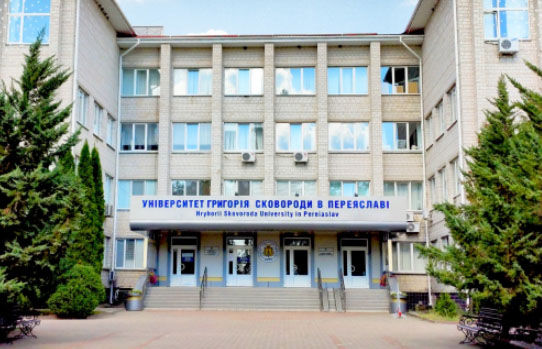 18 ТРАВНЯ 2023 РОКУм. ПереяславРеєстрація учасників з 10:00 до 11:00Початок роботи о 11:00Мова конференції: українська, англійська.Оргкомітет: Костенко О.О., Ткаченко Т.В.тел.: +380 4567 5-20-67; +380 93 5888929Отримувач: Університет Григорія Сковороди в ПереяславіР/р UA 978201720313211002201003726МФО 820172; Код 04543387Держказначейська служба України м. КиївУ квитанції обов’язково вказати П.І.П., орг. внесок за участь у конференції «Російсько-українська війна: історичні ретроспективи та сучасні реалії»Зразок оформлення заявки на участь у конференціїЗАЯВКАПрізвище, ім’я, по батькові __________________________________________________Науковий ступінь, вчене звання, посада (повністю) ______________________________Місце роботи (навчання) ____________________________________________________Телефон та/або e-mail ______________________________________________________Форма участі (заочна) ______________________________________________________Тема виступу (доповіді) _____________________________________________________Номер наукової платформи, в якій планується виступ (доповідь) __________________ТекстТекстРедактор/розширенняMS Word/*.docхШифр/розмірTimes New Roman/14Міжрядковий інтервал/абзац1,5/1,25Формат сторінки/поляА4/20 мм.Формули, таблиціФормули, таблиціШифр/розмірTimes New Roman/12Міжрядковий інтервал1РисункиРисункиРедакторMS OfficeКолір/ ФорматЧорно-білий/ книжковийНумерація/цифриПослідовна/арабська